ПроектАдминистративный регламент предоставления муниципальной услуги по выдаче специального разрешения на движение по автомобильным дорогам тяжеловесного и (или) крупногабаритного транспортного средства в случае, если маршрут указанного транспортного средства проходит по автомобильным дорогам местного значения в границах муниципального образования Максатихинский район Тверской области и не проходит по автомобильным дорогам федерального, регионального или межмуниципального значения, участкам таких автомобильных дорогТермины и определенияТермины и определения, используемые в настоящем административном регламенте, указаны в Приложении № 1. Раздел I. Общие положенияПредмет регулирования РегламентаНастоящий административный регламент устанавливает стандарт предоставления муниципальной услуги по выдаче специального разрешения на движение                                     по автомобильным дорогам тяжеловесного и (или) крупногабаритного транспортного средства в случае, если маршрут указанного транспортного средства проходит                         по автомобильным дорогам местного значения в  границах  муниципального образования       Максатихинский район и не проходит по автомобильным дорогам федерального, регионального или межмуниципального значения, участкам таких автомобильных дорог (далее – Услуга), состав, последовательность и сроки выполнения административных процедур по предоставлению Услуги, требования к порядку их выполнения, в том числе особенности выполнения административных процедур в электронной форме, а также особенности выполнения административных процедур в многофункциональных центрах (далее – МФЦ), формы контроля за исполнением Регламента, досудебный (внесудебный) порядок обжалования решений и действий (бездействия) органа местного самоуправления (далее – ОМСУ).Лица, имеющие право на получение УслугиЛицами, имеющими право на получение Услуги, могут выступать:Заявителями могут выступать физические лица, индивидуальные предприниматели,  юридические лица, осуществляющие перевозки тяжеловесных и (или) крупногабаритных транспортных средств по автомобильным дорогам местного значения Максатихинского района.Категории лиц, имеющих право на получение Услуги: Физические лица, осуществляющие перевозки тяжеловесных и (или) крупногабаритных транспортных средств по автомобильным дорогам местного значения Максатихинского района);Юридические лица, осуществляющие перевозки тяжеловесных и (или) крупногабаритных транспортных средств по автомобильным дорогам местного значения Максатихинского района);Индивидуальные предприниматели, осуществляющие перевозки тяжеловесных и (или) крупногабаритных транспортных средств по автомобильным дорогам местного значения Максатихинского района).Интересы лиц, указанных в пункте 2.1  и 2.2  настоящего Регламента, могут представлять иные лица, уполномоченные в установленном  порядке.Требования к порядку информирования о порядке предоставления УслугиТребования к порядку информирования о порядке предоставления Услуги приведены         в Приложении (Приложении № 2 к Регламенту).Раздел II. Стандарт предоставления УслугиНаименование УслугиМуниципальная услуга по выдаче специального разрешения на движение по автомобильным дорогам тяжеловесного и (или) крупногабаритного транспортного средства в случае, если маршрут указанного транспортного средства проходит                        по автомобильным дорогам местного значения в границах муниципального образования Максатихинский район и не проходит по автомобильным дорогам федерального, регионального или межмуниципального значения, участкам таких автомобильных дорог.Правовые основания предоставления УслугиСписок нормативных актов, в соответствии с которыми осуществляется предоставление Услуги, приведен в Приложении № 3 к Регламенту.Органы и организации, участвующие в оказании услугиОрганы, ответственные за предоставление Услуги.Органом, ответственным за предоставление Услуги, является орган местного  самоуправления муниципального образования  Максатихинский район (далее – ОМСУ).ОМСУ обеспечивает предоставление Услуги на базе МФЦ.Основания для обращения и результаты предоставления УслугиЗаявитель обращается в ОМСУ или МФЦ для предоставления Услуги в следующих случаях: Для получения специального разрешения на движение по автомобильным дорогам тяжеловесного и (или) крупногабаритного транспортного средства в случае, если маршрут указанного транспортного средства проходит по автомобильным дорогам местного значения в границах  муниципального образования Максатихинский район и не проходит   по автомобильным дорогам федерального, регионального или межмуниципального значения, участкам таких автомобильных дорог (далее – специальное разрешение).Результатом предоставления Услуги по основанию является:Результат  1. Выдача специального разрешения.Результат  2. Отказ в выдаче специального разрешения.а) В случае отсутствия оснований для отказа в предоставлении Услуги, результат представляет собой заполненную форму специального разрешения на бланке защищенной полиграфической продукции уровня «В» под индивидуальным №, подписанное должностным лицом и заверенное печатью «Для документов», в котором содержится следующая информация: на лицевой стороне: номер специального разрешения, вид перевозки (местная), календарный год действия специального разрешения, количество разрешенных поездок, срок выполнения поездок, маршрут транспортного средства, сведения о транспортном средстве (автопоезде) (марка и модель транспортного средства (тягача, прицепа (полуприцепа)), государственный регистрационный знак транспортного средства (тягача, прицепа (полуприцепа)), наименование, адрес и телефон владельца транспортного средства, характеристика груза (наименование, габариты и масса), параметры транспортного средства (автопоезда) (масса транспортного средства (автопоезда) без груза/с грузом, масса тягача, прицепа (полуприцепа)), расстояние между осями, нагрузки на оси, габариты транспортного средства (автопоезда) (длина, ширина, высота), наименование уполномоченного органа, выдавшего специальное разрешение, должность лица, подписавшего специальное разрешение, его фамилия, имя, отчество, место для печати уполномоченного органа, выдавшего специальное разрешение, и дата оформления специального разрешения;на оборотной стороне: вид сопровождения, особые условия движения, перечень владельцев автомобильных дорог, сооружений, инженерных коммуникаций, органов управления Госавтоинспекции и других организаций, согласовавших перевозку (наименование согласующих организаций, исходящий номер и дата согласования), место для подписи водителя транспортного средства об ознакомлении с основными положениями и требованиями законодательства Российской Федерации в области перевозки тяжеловесных и (или) крупногабаритных грузов по дорогам Российской Федерации и настоящего специального разрешения, подпись владельца транспортного средства о соответствии требованиям законодательства Российской Федерации в области перевозки грузов и параметрам, указанным в специальном разрешении, место для отметок владельца транспортного средства о поездке (поездках) транспортного средства (указание даты начала каждой поездки, заверенной подписью ответственного лица и печатью организации), отметки грузоотправителя об отгрузке груза при межрегиональных и местных перевозках (указание даты отгрузки, реквизитов грузоотправителя, заверенные подписью ответственного лица и печатью организации-грузоотправителя), особые отметки контролирующих органов.Специальное разрешение оформляется на русском языке машинописным текстом (оформление наименования владельца транспортного средства, груза, марок и моделей транспортных средств, их государственных регистрационных знаков возможно буквами латинского алфавита), заверяется подписью уполномоченного должностного лица                         и печатью ОМСУ «Для документов».Вносить исправления в специальное разрешение не допускается, за исключением пункта «Особые условия движения». Изменения в указанный пункт могут быть внесены должностным лицом соответствующего органа управления Госавтоинспекции и заверены подписью и печатью органа управления Госавтоинспекции.Выдача специального разрешения осуществляется заявителю (уполномоченному представителю заявителя) лично под роспись. Факт предоставления Услуги фиксируется  в ИС ОМСУ и в АИС МФЦ.б) Отказ в выдаче специального разрешения оформляется в виде уведомления заявителя. Уполномоченное должностное лицо ОМСУ подготавливает уведомление об отказе                      в выдаче специального разрешения на официальном бланке ОМСУ с указанием оснований отказа, которое оформляется на бумажном носителе, заверяется подписью уполномоченного должностного лица, регистрируется во МСЭД и вручается под роспись заявителю (его уполномоченному представителю) либо направляется почтовым отправителем.Результат предоставления Услуги оформляется в соответствии с требованиями действующего законодательства по формам, установленным в Приложении № 13                          к настоящему Регламенту, и выдается Заявителю. Факт предоставления Услуги фиксируется в ИС ОМСУ и в АИС МФЦ.Срок  предоставления государственной услугиСрок предоставления Услуги:По выдачи специального разрешения с даты регистрации Заявления в ОМСУ составляет:- в случае, если не требуется согласование органов ГИБДД в срок, не превышающий                     11 рабочих дней; - в случае, если требуется согласование  с органами ГИБДД в срок,  не превышающий               15 рабочих дней;- в случае, если для осуществления перевозки тяжеловесных и (или) крупногабаритных транспортных средств требуется оценка технического состояния автомобильных дорог,  их укрепление  или принятие специальных мер по обустройству автомобильных дорог,   их участков, а также пересекающих автомобильную дорогу сооружений и инженерных  коммуникаций, после  осуществления  указанных  мероприятий;- заявления по экстренному пропуску тяжеловесных и (или) крупногабаритных транспортных средств, направляемых для ликвидации последствий чрезвычайных  ситуаций, рассматриваются ОМСУ в оперативном порядке в течение одного дня с возможностью предъявления копий платежных документов, подтверждающих оплату государственной пошлины за выдачу  специального разрешения, платежей за возмещение вреда, причиняемого транспортными средствами, осуществляющими перевозки тяжеловесных грузов, автомобильным дорогам, после  выдачи  специального  разрешения;- в случае нарушения согласующими организациями установленных сроков согласования ОМСУ приостанавливает оформление специального разрешения до получения ответа с предоставлением заявителю информации о причинах приостановления, срок выдачи специального разрешения увеличивается на время получения согласования маршрута. Срок приостановления предоставления Услуги составляет не более 30 дней В случае подачи заявления о выдаче специального разрешения через Портал или МФЦ срок предоставления Услуги начинает исчисляться со дня регистрации заявления                     в ОМСУ. Если последний день срока приходится на нерабочий день, днем окончания срока считается ближайший следующий за ним рабочий день.Исчерпывающий перечень документов, необходимых для предоставления УслугиДокументы, предоставляемые Заявителем:Для всех случаев и категорий Заявителей:заявление, оформленное по форме в соответствии с Приложением № 12 к настоящему Регламенту (оригинал);документы, удостоверяющие личность заявителя - физического лица (предоставляются в оригинале при личном обращении заявителя или представителя заявителя в МФЦ или ОМСУ, в том числе для снятия копий);в случае обращения за оказанием Услуги представителем Заявителя дополнительно представляется документ, подтверждающий его полномочия, а также (при личном обращении) документ, удостоверяющий личность;в качестве документа, подтверждающего полномочия на осуществление действия от имени заявителя, могут быть предоставлены:- оформленная в соответствии с законодательством Российской Федерации доверенность (оригинал);- копия решения о назначении или об избрании либо приказа о назначении физического лица на должность, в соответствии с которым такое физическое лицо обладает правом действовать от имени Заявителя без доверенности (заверенная надлежащим образом);Остальные документы, предоставляемые Заявителем перечислены в Приложении № 5. Требования к документам приведены в Приложении № 6 к настоящему Регламенту.Исчерпывающий перечень документов, необходимых для предоставления Услуги, которые находятся в распоряжении Органов властиВ целях предоставления Услуги ОМСУ запрашиваются следующие документы,  необходимые для оказания Услуги, если Заявитель по собственной инициативе их не предоставил:10.1.1. сведения о государственной регистрации в качестве индивидуального предпринимателя или юридического лица, зарегистрированных на территории Российской Федерации,                    с использованием единой системы межведомственного электронного взаимодействия и (или) подключаемых к ней региональных систем межведомственного электронного взаимодействия по межведомственному запросу органа, исключая требование данных документов у заявителя. 10.1.2. сведения об оплате государственной  пошлины;10.2. Документы, указанные п. 9.1, могут быть представлены Заявителем по собственной инициативе. Непредставление Заявителем указанных документов не является основанием для отказа Заявителю в предоставлении Услуги.10.3. ОМСУ, МФЦ не вправе требовать от Заявителя представления документов                                  и информации, указанных в пункте 9.1 настоящего Регламента. 10.4. ОМСУ, МФЦ не вправе требовать от Заявителя предоставления информации                            и осуществления действий, не предусмотренных Регламентом.Стоимость предоставления Услуги  для ЗаявителяЗа предоставление Услуги взимается государственная пошлина в размере, установленном Налоговым Кодексом Российской Федерации.Исчерпывающий перечень оснований для отказа в предоставлении УслугиОснованиями для отказа в выдаче специального разрешения являются:Заявление не содержит установленных сведений;12.1.1. Заявление подписано неуполномоченным лицом; 12.1.2. Отсутствие документов, указанных в Приложении № 5 к настоящему Регламенту;12.1.3. Несоответствие представленных документов установленному перечню;12.1.4. ОМСУ не вправе согласно действующему законодательству выдавать специальные разрешения по заявленному маршруту;12.1.5.Сведения, предоставленные в заявлении и документах, не соответствуют техническим характеристикам транспортного средства и груза, а также технической возможности осуществления заявленной перевозки тяжеловесных и (или) крупногабаритных грузов;12.1.6. Установленные требования о перевозке делимого груза не соблюдены; 12.1.7. При согласовании маршрута установлена невозможность осуществления перевозки                   по заявленному маршруту транспортным средством с заявленными техническими характеристиками в связи с техническим состоянием автомобильной дороги, искусственного сооружения или инженерных коммуникаций, а также по требованиям безопасности дорожного  движения;12.1.8. Отсутствует согласие заявителя на:проведение оценки технического состояния автомобильной дороги;принятие специальных мер по обустройству пересекающих автомобильную дорогу сооружений и инженерных коммуникаций, определенных согласно проведенной оценке технического состояния автомобильной дороги и в установленных законодательством случаях;укрепление автомобильных дорог или принятие специальных мер по обустройству автомобильных дорог или их участков, определенных согласно проведенной оценке технического состояния автомобильной дороги и в установленных законодательством случаях;12.1.9. Заявитель не произвел оплату:оценки технического состояния автомобильных дорог, их  укрепления в случае, если такие работы были проведены по согласованию с заявителем; принятия специальных мер по обустройству автомобильных дорог, их участков, а также пересекающих автомобильную дорогу  сооружений и инженерных коммуникаций, если такие работы были проведены по согласованию с заявителем; в счет возмещения вреда, причиняемого автомобильным дорогам транспортным средством, осуществляющим перевозку тяжеловесных грузов;  оплату государственной пошлины за выдачу специального  разрешения;12.1.10. Отсутствие оригинала заявления и схемы автопоезда на момент выдачи специального разрешения, заверенных регистрационных документов транспортного средства, если заявление и документы направлялись в ОМСУ с использованием электронных средств связи.12.1.11. Недостоверность сведений, указанных в заявлении.Заявитель вправе отказаться от предоставления Услуги на основании личного письменного заявления, составленного в свободной форме. Письменный отказ                           не препятствует повторному обращению за предоставлением Услуги.Исчерпывающий перечень оснований для отказа в приеме документов,                          необходимых для предоставления УслугиОснованиями для отказа в приеме документов, необходимых для предоставления Услуги, являются:обращение Заявителя за государственной услугой, предоставление которой не предусматривается настоящим Регламентом;представление Заявителем документов, не соответствующих установленным настоящим Регламентом требованиям;представление заявления, оформленного не в соответствии с требованиями настоящего Регламента;представление заявления, подписанного неуполномоченным лицом;представление Заявителем документов, содержащих противоречивые сведения;представление документов, не подлежащих прочтению;представление заявления без документов, подтверждающих полномочия представителя Заявителя.Письменное решение об отказе в приеме документов, необходимых  для предоставления Услуги, оформляется по требованию  Заявителя по форме согласно Приложению № 13                           к настоящему Регламенту, подписывается уполномоченным должностным лицом                        и выдается (направляется) Заявителю с указанием причин отказа в день получения от Заявителя документов.Перечень услуг, необходимых и обязательных для предоставления УслугиУслуги, необходимые и обязательные для предоставления Услуги, отсутствуют. Способы предоставления Заявителем документов, необходимых                                         для получения УслугиЛичное обращение Заявителя (или представителя Заявителя) в ОМСУ.Для получения услуги Заявитель (представитель Заявителя) подает в ОМСУ заявление               с приложением необходимых документов, которые передаются по описи.  Заявление и опись оформляется по форме  согласно Приложению № 12.Личный прием Заявителей (представителей Заявителей) осуществляется в дни и часы приема, указанные в Приложении № 7 Регламента.Заявитель (представитель Заявителя) может записаться на личный прием заранее                    по контактным телефонам, указанным в Приложении № 7 Регламента, или посредством РПГУ.При получении документов сотрудник ОМСУ выдает Заявителю или его представителю расписку в получении документов с указанием их перечня и даты получения.Личное обращение Заявителя (или представителя Заявителя) в МФЦ.Для получения Услуги Заявитель предоставляет Заявление с приложением  необходимых документов, которые передаются по описи. Заявление и опись документов оформляется по форме  согласно Приложению № 12.Заявитель (представитель Заявителя) может записаться на личный прием в МФЦ заранее по контактным телефонам, указанным в Приложении № 7 Регламента, или посредством РПГУ.Сотрудник МФЦ выдает Заявителю расписку о получении документов с указанием их перечня и даты получения.Заявление и прилагаемые к нему документы с копией расписки направляются из МФЦ    в ОМСУ не позднее 1-го рабочего дня со дня их получения от Заявителя (если Заявителем представлены все документы, необходимые для оказания услуги).  Либо не позднее 3-х рабочих дней со дня получения ответов на межведомственные запросы о предоставлении документов, необходимых для оказания услуги.Способы получения Заявителем результатов предоставления УслугиВ зависимости от способа получения результата, Заявитель уведомляется о готовности результата предоставления Услуги.Способ получения результата предоставления Услуги указывается Заявителем на оборотной стороне Заявления.Получение результата Услуги Заявителем в ОМСУ.Результат оказания услуги выдается Заявителю в ОМСУ, по предварительной записи                     в целях согласования с Заявителем даты и времени выдачи документов.Получение результата Услуги при обращении Заявителя в МФЦ.Результат оказания услуги выдается Заявителю в МФЦ по истечении срока, установленного для подготовки результата.Срок регистрации заявленияЗаявление регистрируется в день его подачи в ОМСУ или МФЦ.При подаче заявления в МФЦ запрос на оказании Услуги регистрируется в МФЦ в день обращения. Передача заявления в ОМСУ осуществляется в соответствии  с соглашением  о взаимодействии, заключенным между ОМСУ и  МФЦ. Регистрация заявления в ОМСУ, поданного через МФЦ, осуществляется на следующий рабочий день.Максимальный срок ожидания в очередиМаксимальный срок ожидания в очереди при личной подаче заявления и при получении результата предоставления Услуги не должен превышать 15 минут.Требования к помещениям, в которых предоставляется УслугаТребования к помещениям, в которых предоставляет Услуга, приведены в Приложении № 8 к Регламенту.Показатели доступности и качества УслугиПоказатели доступности и качества Услуги приведены в Приложении № 9                                     и  Приложении № 10 к Регламенту.Требования к организации предоставления Услуги в МФЦОрганизация предоставления Услуги на базе МФЦ осуществляется в соответствии с соглашением о взаимодействии между ОМСУ и МФЦ, заключенным в порядке, установленном действующим законодательством. Заявитель может осуществить предварительную запись на подачу Заявления в МФЦ следующими способами по своему выбору:при личном обращении Заявителя в МФЦ;по телефону МФЦ;При предварительной записи Заявитель сообщает следующие данные:фамилию, имя, отчество (последнее при наличии);контактный номер телефона;адрес электронной почты (при наличии);желаемые дату и время представления документов. Предварительная запись осуществляется путем внесения указанных сведений в книгу записи Заявителей, которая ведется на бумажных и/или электронных носителях.Согласование с Заявителями даты и времени обращения в МФЦ осуществляется                       с использованием средств телефонной или электронной связи, включая сеть Интернет, почтовой связью не позднее 1 рабочего дня со дня регистрации обращения.Заявителю сообщаются дата и время приема документов. При личном обращении Заявителю выдается талон-подтверждение. Запись Заявителей на определенную дату заканчивается за сутки до наступления этой даты.При осуществлении предварительной записи Заявитель в обязательном порядке информируется о том, что предварительная запись аннулируется в случае его неявки по истечении 15 минут с назначенного времени приема.Заявитель в любое время вправе отказаться от предварительной записи. В отсутствии Заявителей, обратившихся по предварительной записи, осуществляется прием Заявителей, обратившихся в порядке очереди. Раздел III. Состав, последовательность и сроки выполнения административных процедур, требования к порядку их выполненияСостав, последовательность и сроки выполнения административных процедур при предоставлении УслугиПеречень административных процедур:1) прием и регистрация документов, необходимых для предоставления Услуги;2) формирование и направление межведомственных запросов в органы (организации), участвующие в предоставлении Услуги;3) рассмотрение заявления и документов, представленных Заявителем и ответов на запросы, полученных в результате межведомственного взаимодействия;4) определение пути следования по заявленному маршруту, направление  заявителю расчета возмещения вреда автомобильным дорогам на маршруте движения                       для оплаты;5) принятие решения о результате предоставления Услуги и оформление результата предоставления Услуги;6) согласование специального разрешения с органами ГИБДД;7) уведомление Заявителя о результате предоставления Услуги, выдача результата предоставления Услуги Заявителю.Блок-схема предоставления Услуги приведена в Приложении 11 к Регламенту.Каждая административная процедура состоит из административных действий. Перечень и содержание административных действий, составляющих каждую административную процедуру приведен в Приложении 14 к Регламенту.Раздел IV. Порядок и формы контроля за исполнением РегламентаПорядок осуществления контроля за соблюдением и исполнением должностными лицами, государственными гражданскими служащими и работниками Управления положений Регламента и иных нормативных правовых актов, устанавливающих требования к предоставлению Услуги, а также принятием ими решенийКонтроль за соблюдением должностными лицами ОМСУ положений Регламента и иных нормативных правовых актов, устанавливающих требования к предоставлению Услуги осуществляется в форме:текущего контроля за соблюдением полноты и качества предоставления Услуги;контроля за соблюдением порядка предоставления Услуги.Текущий контроль осуществляет ОМСУ и уполномоченные им должностные лица.Перечень должностных лиц, осуществляющих текущий контроль, устанавливается правовым актом ОМСУ.Порядок и периодичность осуществления Текущего контроля полноты и качества предоставления Услуги  и Контроля за соблюдением порядка предоставления УслугиТекущий контроль осуществляется в форме постоянного мониторинга решений и действий, участвующих в предоставлении Услуг должностных лиц, государственных гражданских служащих и работников ОМСУ, а также в форме внутренних проверок в ОМСУ по заявлениям, обращениям и жалобам граждан, их объединений и организаций на решения, а также действия (бездействия) должностных лиц, государственных гражданских служащих и работников ОМСУ, участвующих в предоставлении Услуги.Порядок осуществления Текущего контроля утверждается руководителем ОМСУ.Ответственность должностных лиц, государственных гражданских служащих                и работников ОМСУ  за решения  и действия (бездействие), принимаемые (осуществляемые) ими в ходе предоставления УслугиДолжностные лица и работники ОМСУ, ответственные за предоставление Услуги и участвующие в предоставлении Услуги несут ответственность за принимаемые (осуществляемые) в ходе предоставления Услуги решения и действия (бездействие) в соответствии с требованиями законодательства Российской Федерации.Неполное или некачественное предоставление услуги, выявленное в процессе Текущего контроля, влечёт применение дисциплинарного взыскания в соответствии с законодательством Российской Федерации.Положения, характеризующие требования к порядку и формам контроля за предоставлением Услуги, в том числе со стороны граждан, их объединений и организацийТребованиями к порядку и формам текущего контроля за предоставлением Услуги являются:- независимость;- тщательность.Независимость текущего контроля заключается в том, что должностное лицо, уполномоченное на его осуществление независимо от должностного лица, работника ОМСУ, участвующего в предоставлении Услуги, в том числе не имеет родства с ним.Должностные лица, осуществляющие  текущий контроль за предоставлением Услуги, должны принимать меры по предотвращению конфликта интересов при предоставлении Услуги.Тщательность осуществления текущего контроля за предоставлением Услуги состоит в своевременном и точном исполнении уполномоченными лицами обязанностей, предусмотренных настоящим разделом.Граждане, их объединения и организации для осуществления контроля за предоставлением Услуги имеют право направлять в ОМСУ индивидуальные и коллективные обращения с предложениями по совершенствованию порядка предоставления Услуги, а также жалобы и заявления на действия (бездействия) должностных лиц ОМСУ и принятые ими решения, связанные с предоставлением Услуги.Граждане, их объединения и организации для осуществления контроля за предоставлением Услуги с целью соблюдения порядка ее предоставления имеют право направлять в Министерство государственного управления, информационных технологий и связи Московской области жалобы на нарушение должностными лицами, государственными гражданскими служащими Управления порядка предоставления Услуги, повлекшее ее непредоставление или предоставление с нарушением срока, установленного Регламентом.Контроль за предоставлением Услуги, в том числе со стороны граждан их объединений  и организаций, осуществляется посредством открытости деятельности ОМСУ при предоставлении Услуги, получения полной, актуальной и достоверной информации                 о порядке предоставления Услуги и возможности досудебного рассмотрения обращений (жалоб) в процессе получения Услуги.Заявители могут контролировать предоставление Услуги путем получения информации о ходе предоставлении услуги, в том числе о сроках завершения административных процедур (действий) по телефону, путем письменного обращения, в том числе по электронной почте. Раздел V. Досудебный (внесудебный) порядок обжалования решений и действий (бездействия) должностных лиц, государственных служащих и работников ОМСУ,                 а также работников МФЦ,  участвующих в предоставлении УслугиЗаявитель имеет право обратиться в ОМСУ с жалобой  в следующих случаях:нарушение срока регистрации заявления Заявителя о предоставлении Услуги, установленного Регламентом;нарушение срока предоставления Услуги, установленного Регламентом;требование у Заявителя документов, не предусмотренных Регламентом для предоставления Услуги;отказ в приеме документов у Заявителя, если основания отказа не предусмотрены Регламентом;отказ в предоставлении Услуги, если основания отказа не предусмотрены Регламентом;требование с Заявителя при предоставлении Услуги платы, не предусмотренной Регламентом;отказ должностного лица Управление в исправлении допущенных опечаток и ошибок в выданных в результате предоставления Услуги документах либо нарушение установленного срока таких исправлений.Жалоба подается в письменной форме на бумажном носителе либо в электронной форме. Жалоба может быть направлена по почте, через МФЦ, с использованием информационно-телекоммуникационной сети «Интернет», а также может быть принята при личном приеме Заявителя.Жалоба должна содержать:наименование органа, предоставляющего Услугу, либо организации, участвующей в предоставлении Услуги (МФЦ); фамилию, имя, отчество должностного лица, муниципального служащего, работника органа, предоставляющего услугу либо работника организации, участвующей в предоставлении Услуги, решения и действия (бездействие) которого обжалуются;фамилию, имя, отчество (последнее - при наличии), сведения о месте жительства Заявителя - физического лица либо наименование, сведения о месте нахождения Заявителя - юридического лица, а также номер (номера) контактного телефона, адрес (адреса) электронной почты (при наличии) и почтовый адрес, по которым должен быть направлен ответ Заявителю;сведения об обжалуемых решениях и действиях (бездействии);доводы, на основании которых Заявитель не согласен с решением и действием (бездействием).Заявителем могут быть представлены документы (при наличии), подтверждающие его доводы, либо их копии.В случае если жалоба подается через представителя Заявителя, также представляется документ, подтверждающий полномочия на осуществление действий от имени Заявителя. Жалоба, поступившая в ОМСУ, подлежит рассмотрению должностным лицом, уполномоченным на рассмотрение жалоб, который обеспечивает:прием и рассмотрение жалоб в соответствии с требованиями Федерального закона от 27.07.2010 № 210-ФЗ «Об организации предоставления государственных и муниципальных услуг»;информирование Заявителей о порядке обжалования решений и действий (бездействия), нарушающих их права и законные интересы.Жалоба, поступившая в ОМСУ подлежит регистрации не позднее следующего рабочего дня со дня ее поступления.Жалоба подлежит рассмотрению:в течение 15 рабочих дней со дня ее регистрации в ОМСУ,  в течение 5 рабочих дней со дня ее регистрации в случае обжалования отказа в приеме документов у Заявителя либо в исправлении допущенных опечаток и ошибок или в случае обжалования нарушения установленного срока таких исправлений.В случае если Заявителем в ОМСУ подана жалоба, рассмотрение которой не входит в его компетенцию, в течение 3 рабочих дней со дня ее регистрации в ОМСУ жалоба перенаправляется в уполномоченный на ее рассмотрение орган, о чем в письменной форме информируется Заявитель.При этом срок рассмотрения жалобы исчисляется со дня регистрации жалобы в уполномоченном на ее рассмотрение органе.По результатам рассмотрения жалобы ОМСУ принимает одно из следующих решений:удовлетворяет жалобу, в том числе в форме отмены принятого решения, исправления допущенных опечаток и ошибок в выданных в результате предоставления Услуги документах, возврата Заявителю денежных средств, взимание которых не предусмотрено нормативными правовыми актами Российской Федерации. отказывает в удовлетворении жалобы.Не позднее дня, следующего за днем принятия решения, указанного в пункте 5.9 Регламента, Заявителю в письменной форме и по желанию Заявителя в электронной форме направляется мотивированный ответ о результатах рассмотрения жалобы.При удовлетворении жалобы ОМСУ принимает исчерпывающие меры по устранению выявленных нарушений, в том числе по выдаче Заявителю результата Услуги, не позднее 5 рабочих со дня принятия решения.ОМСУ отказывает в удовлетворении жалобы в следующих случаях:наличия вступившего в законную силу решения суда, арбитражного суда по жалобе            о том же предмете и по тем же основаниям;подачи жалобы лицом, полномочия которого не подтверждены в порядке, установленном законодательством Российской Федерации;наличия решения по жалобе, принятого ранее в соответствии с требованиями Регламента в отношении того же заявителя и по тому же предмету жалобы;признания жалобы необоснованной.В случае установления в ходе или по результатам рассмотрения жалобы признаков события административного правонарушения или преступления должностное лицо, наделенное полномочиями по рассмотрению жалоб, незамедлительно направляет имеющиеся материалы органы прокуратуры.В ответе по результатам рассмотрения жалобы указываются:должность, фамилия, имя, отчество (при наличии) должностного лица ОМСУ, принявшего решение по жалобе;номер, дата, место принятия решения, включая сведения о должностном лице, решение или действие (бездействие) которого обжалуется;фамилия, имя, отчество (при наличии) или наименование Заявителя;основания для принятия решения по жалобе;принятое по жалобе решение;в случае если жалоба признана обоснованной – сроки устранения выявленных нарушений, в том числе срок предоставления результата Услуги;в случае если жалоба признана необоснованной, - причины признания жалобы необоснованной и информация о праве заявителя обжаловать принятое решение в судебном порядке;сведения о порядке обжалования принятого по жалобе решения.Ответ по результатам рассмотрения жалобы подписывается уполномоченным на рассмотрение жалобы должностным лицом ОМСУ.ОМСУ вправе оставить жалобу без ответа в следующих случаях:отсутствия в жалобе фамилии заявителя или почтового адреса (адреса электронной почты), по которому должен быть направлен ответ;наличия в жалобе нецензурных либо оскорбительных выражений, угроз жизни, здоровью и имуществу должностного лица, а также членам его семьи (жалоба остается без ответа, при этом заявителю сообщается о недопустимости злоупотребления правом);отсутствия возможности прочитать какую-либо часть текста жалобы (жалоба остается без ответа, о чем в течение семи дней со дня регистрации жалобы сообщается заявителю, если его фамилия и почтовый адрес поддаются прочтению).Заявитель вправе обжаловать принятое по жалобе решение в судебном порядке в соответствии с законодательством Российской Федерации.Раздел VI. Правила обработки персональных данных при оказании Услуги Правила обработки персональных данных при оказании Услуги Обработка персональных данных при оказании Услуги осуществляется на законной и справедливой основе с учетом требований законодательства Российской Федерации в сфере персональных данных.Обработка персональных данных при оказании Услуги ограничивается достижением конкретных, определенных настоящим Регламентом целей. Не допускается обработка персональных данных, несовместимая с целями сбора персональных данных.Обработке подлежат только персональные данные, которые отвечают целям их обработки.Целью обработки персональных данных является исполнение должностных обязанностей и полномочий сотрудниками Управления в процессе предоставления Услуги, а также осуществления установленных законодательством Российской Федерации государственных функций по обработке результатов предоставленной Услуги.При обработке персональных данных в целях оказания Услуги не допускается объединение баз данных, содержащих персональные данные, обработка которых осуществляется в целях, несовместимых между собой.Содержание и объем обрабатываемых персональных данных должны соответствовать заявленной цели обработки. Обрабатываемые персональные данные не должны быть избыточными по отношению к заявленной цели их обработки.При обработке персональных данных должны быть обеспечены точность персональных данных, их достаточность, а в необходимых случаях и актуальность по отношению к цели обработки персональных данных. Должностные лица ОМСУ, должны принимать необходимые меры либо обеспечивать их принятие по удалению или уточнению неполных или неточных данных.Хранение персональных данных должно осуществляться в форме, позволяющей определить субъекта персональных данных, не дольше, чем этого требует цель обработки персональных данных, если срок хранения персональных данных                              не установлен федеральным законодательством, законодательством Тверской области, договором, стороной которого, выгодоприобретателем или поручителем                             по которому является субъект персональных данных. Обрабатываемые персональные данные подлежат уничтожению либо обезличиванию по достижении целей обработки или в случае утраты необходимости в достижении этих целей, если иное                                                   не предусмотрено законодательством.В соответствии с целью обработки персональных данных, указанной в подпункте 29.4. Регламента, в ОМСУ обрабатываются персональные данные:фамилия, имя, отчество;адрес места жительства;домашний, сотовый телефоны;В соответствии с целью обработки персональных данных, указанной в подпункте 29.4 Регламента, к категориям субъектов, персональные данные которых обрабатываются                     в ОМСУ относятся:граждане, обратившиеся в ОМСУ за предоставлением Услуги;Сроки обработки и хранения указанных выше персональных данных определяются в соответствии со сроком действия соглашения с субъектом, а также иными требованиями законодательства и нормативными документами. По истечению сроков обработки и хранения персональные данные подлежат уничтожению либо обезличиванию, если иное не предусмотрено законодательством.В случае достижения цели обработки персональных данных ОМСУ обязан прекратить обработку персональных данных или обеспечить ее прекращение (если обработка персональных данных осуществляется другим лицом, действующим по его поручению уничтожить персональные данные или обеспечить их уничтожение (если обработка персональных данных осуществляется другим лицом, действующим по его поручению в срок, не превышающий 30 дней с даты достижения цели обработки персональных данных, если иное не предусмотрено служебным контрактом, договором или соглашением, стороной которого является субъект персональных данных, либо если ОМСУ не вправе осуществлять обработку персональных данных без согласия субъекта персональных данных на основаниях, предусмотренных федеральными законами. В случае отзыва субъектом персональных данных согласия на обработку его персональных данных ОМСУ, должен прекратить их обработку или обеспечить прекращение такой обработки (если обработка персональных данных осуществляется другим лицом, действующим по поручению ОМСУ и в случае, если сохранение персональных данных более не требуется для целей обработки персональных данных, уничтожить персональные данные или обеспечить их уничтожение (если обработка персональных данных осуществляется другим лицом, действующим по поручению ОМСУ в срок, не превышающий 30 календарных дней с даты поступления указанного отзыва, если иное не предусмотрено служебным контрактом, договором или соглашением, стороной которого является субъект персональных данных, либо если ОМСУ не вправе осуществлять обработку персональных данных без согласия субъекта персональных данных на основаниях, предусмотренных федеральными законами.Уничтожение документов, содержащих персональные данные, утративших свое практическое значение и не подлежащих архивному хранению, производится на основании акта уничтожения персональных данных.Уполномоченные лица на получение, обработку, хранение, передачу и любое другое использование персональных данных обязаны:знать и выполнять требования законодательства в области обеспечения защиты персональных данных, настоящего Регламента;хранить в тайне известные им персональные данные, информировать о фактах нарушения порядка обращения с персональными данными, о попытках несанкционированного доступа к ним;соблюдать правила использования персональных данных, порядок их учета и хранения, исключить доступ к ним посторонних лиц;обрабатывать только те персональные данные, к которым получен доступ в силу исполнения служебных обязанностей.При обработке персональных данных уполномоченным лицам на получение, обработку, хранение, передачу и любое другое использование персональных данных запрещается:использовать сведения, содержащие персональные данные, в неслужебных целях, а также в служебных целях - при ведении переговоров по телефонной сети, в открытой переписке, статьях и выступлениях;передавать персональные данные по незащищенным каналам связи (телетайп, факсимильная связь, электронная почта) без использования сертифицированных средств криптографической защиты информации;выполнять на дому работы, связанные с использованием персональных данных, выносить документы и другие носители информации, содержащие персональные данные, из места их хранения.Лица, уполномоченные на получение, обработку, хранение, передачу и любое другое использование персональных данных, виновные в нарушении требований законодательства о защите персональных данных, в том числе допустившие разглашение персональных данных, несут персональную гражданскую, уголовную, административную, дисциплинарную и иную предусмотренную законодательством ответственность.ОМСУ для защиты персональных данных от неправомерного или случайного доступа               к ним, уничтожения, изменения, блокирования, копирования, предоставления, распространения персональных данных, а также от иных неправомерных действий в отношении персональных данных, принимает меры защиты, предусмотренные законодательством Российской Федерации. Приложение № 1. Термины и определения В Регламенте используются следующие термины и определения:Приложение № 2. Требования к порядку информирования о порядке предоставления УслугиГрафик работы ОМСУ и МФЦ, их контактные телефоны приведены в Приложении № 7                     к Регламенту. Информация об оказании Услуги размещается в электронном виде:на официальном сайте ОМСУ;на официальном сайте МФЦ;Размещенная в электронном виде информация об оказании Услуги должна включать:наименование, почтовые адреса, справочные номера телефонов, адреса электронной почты, адреса сайтов ОМСУ  и МФЦ;график работы ОМСУ и МФЦ;требования к заявлению и прилагаемым к нему документам (включая их перечень);выдержки из правовых актов, в части касающейся Услуги;текст Регламента;краткое описание порядка предоставления Услуги; образцы оформления документов, необходимых для получения Услуги, и требования к ним;перечень типовых, наиболее актуальных вопросов, относящихся к Услуге, и ответы на них.Информация, указанная в пункте 3 настоящего Приложения к Регламенту предоставляется также сотрудниками МФЦ и ОМСУ при обращении Заявителей:лично;по почте, в том числе электронной;по телефонам, указанным в приложении № 7 к Регламенту.Консультирование по вопросам предоставления Услуги сотрудниками ОМСУ и МФЦ  осуществляется бесплатно.Информация об оказании услуги размещается в помещениях ОМСУ и МФЦ, предназначенных для приема Заявителей. Приложение № 3. Список нормативных актов, в соответствии с которыми осуществляется оказание УслугиПредоставление Услуги осуществляется в соответствии с:  Конституцией Российской Федерации, принятой всенародным голосованием, 12.12.1993 («Российская газета», 25.12.1993, №237);Федеральным законом от 08.11.2007 № 257-ФЗ «Об автомобильных дорогах и о дорожной деятельности в Российской Федерации и о внесении изменений в отдельные законодательные акты Российской Федерации» («Собрание законодательства РФ», 12.11.2007, № 46, ст. 5553);Федеральным законом от 02.05.2006 № 59-ФЗ «О порядке рассмотрения обращений граждан Российской Федерации» («Российская газета», № 95, 05.05.2006);Федеральным законом от 27.07.2010 № 210-ФЗ «Об организации предоставления государственных и муниципальных услуг» («Российская газета», № 168, 30.07.2010);Постановлением Правительства Российской Федерации от 07.07.2011 № 553 «О порядке оформления и представления заявлений и иных документов, необходимых для представления государственных и (или) муниципальных услуг, в форме электронных документов» («Собрание законодательства РФ», 18.07.2011, № 29, ст. 4479);Налоговым кодексом Российской Федерации часть 2 («Собрание законодательства РФ», 07.08.2000, № 32, ст. 3340, «Парламентская газета», № 151-152, 10.08.2000);Постановлением Правительства Российской Федерации от 15.04.2011 № 272 «Об утверждении Правил перевозок грузов автомобильным транспортом» («Собрание законодательства РФ», 25.04.2011, № 17, ст.2407);Постановлением Правительства Российской Федерации от 16.11.2009 № 934 «О возмещении вреда, причиняемого транспортными средствами, осуществляющими перевозки тяжеловесных грузов по автомобильным дорогам Российской Федерации» («Собрание законодательства РФ», 23.11.2009 № 47, ст. 567);  Порядком выдачи специального разрешения на движение  по автомобильным дорогам  транспортного средства, осуществляющего перевозки тяжеловесных и (или) крупногабаритных грузов, утвержденным приказом Министерства транспорта Российской Федерации от 24.07.2012 № 258 («Российская газета», № 265, 16.11.2012).Приложение № 4. Перечень Органов и организаций, с которыми осуществляет взаимодействие ОМСУ в ходе предоставления УслугиВ целях предоставления Услуги ОМС взаимодействует с:Федеральными органами исполнительной власти:Федеральной налоговой службой (ФНС России) (пункт 10.1.1 Регламента);Федеральным казначейством Российской Федерации (пункт 10.1.2 Регламента);МФЦ (в рамках приемки документов и выдачи результатов, пункт 15.2 Регламента).Приложение № 5. Перечень документовПриложение № 6. Требования к документам, необходимым для оказания УслугиПриложение № 7. Справочная информация о месте нахождения, графике работы, контактных телефонах, адресах организаций, участвующих в предоставлении                                и информировании о порядке предоставления Услуги1. ОМСУМесто нахождения, график работы, контактные телефоны:171900, Тверская область, п. Максатиха, ул. Красноармейская, д.11, каб.5, д.2, 8 (48253 2-20-16)3. Максатихинский филиал ГАУ «МФЦ»Место нахождения: 171900, Тверская область, п. Максатиха, ул. Пролетарская, д.4,Тел. 8 (48253) 5-13-89, 8-800-450-00-20График работы:Приложение № 8. Требования к помещениям, в которых предоставляется УслугаПомещения, в которых предоставляется Услуга, предпочтительно размещаются на нижних этажах зданий и должны соответствовать санитарно-эпидемиологическим правилам и нормативам.Входы в помещения оборудуются пандусами, расширенными проходами, позволяющими обеспечить беспрепятственный доступ инвалидов, включая инвалидов, использующих кресла-коляски.При ином размещении помещений по высоте, должна быть обеспечена возможность получения Услуги маломобильными группами населения.Вход и выход из помещений оборудуются указателями.Места для информирования, предназначенные для ознакомления Заявителей с информационными материалами, оборудуются информационными стендами.Места для ожидания на подачу или получение документов оборудуются стульями, скамьями.Места для заполнения заявления оборудуются стульями, столами (стойками) и обеспечиваются образцами заявлений, писчей бумагой и канцелярскими принадлежностями (шариковыми ручками).Кабинеты для приема Заявителей должны быть оборудованы информационными табличками (вывесками) с указанием:номера кабинета;фамилии, имени, отчества и должности специалиста, осуществляющего предоставление Услуги.Рабочие места муниципальных служащих и/или сотрудников МФЦ, предоставляющих Услугу, оборудуются компьютерами и оргтехникой, позволяющими своевременно и в полном объеме получать справочную информацию по вопросам предоставления услуги и организовать предоставление Услуги в полном объеме.Приложение № 9. Показатели доступности и качества УслугиПоказателями доступности предоставления Услуги являются:предоставление возможности получения Услуги в электронной форме или в МФЦ;предоставление возможности получения информации о ходе предоставления Услуги, в том числе с использованием информационно-коммуникационных технологий;транспортная доступность к местам предоставления Услуги;обеспечение беспрепятственного доступа лицам с ограниченными возможностями передвижения к помещениям, в которых предоставляется Услуга (в том числе наличие бесплатных парковочных мест для специальных автотранспортных средств инвалидов);соблюдение требований Регламента о порядке информирования об оказании УслугиПоказателями качества предоставления Услуги являются:соблюдение сроков предоставления Услуги;соблюдения установленного времени ожидания в очереди при подаче заявления и при получении результата предоставления Услуги;соотношение количества рассмотренных в срок заявлений на предоставление Услуги к общему количеству заявлений, поступивших в связи с предоставлением Услуги;своевременное направление уведомлений Заявителям о предоставлении или прекращении предоставления Услуги;соотношение количества обоснованных жалоб граждан и организаций по вопросам качества и доступности предоставления Услуги к общему количеству жалоб.Приложение № 10. Требования к обеспечению доступности Услуги для инвалидовЛицам с I и II группами инвалидности обеспечивается возможность получения Услуги по месту их пребывания с предварительной записью по телефону в МФЦ. По желанию Заявителя заявление подготавливается сотрудником органа, предоставляющего Услугу или МФЦ, текст заявления зачитывается Заявителю, если он затрудняется это сделать самостоятельно. Инвалидам, имеющим ограничения двигательной активности, препятствующие самостоятельному подписанию документов, предлагается обратиться к нотариусу для удостоверения подписи другого лица (рукоприкладчика), за инвалида.  Здание (помещение) ОМСУ, МФЦ оборудуется информационной табличкой (вывеской), содержащей полное наименование МФЦ, а также информацию о режиме его работы.Вход в здание (помещение) ОМСУ, МФЦ и выход из него оборудуются соответствующими указателями с автономными источниками бесперебойного питания, а также лестницами с поручнями и пандусами для передвижения детских и инвалидных колясок в соответствии с требованиями Федерального закона от 30 декабря 2009 года             № 384-ФЗ «Технический регламент о безопасности зданий и сооружений».Помещения ОМСУ и МФЦ, предназначенные для работы с Заявителями, располагаются на нижних этажах здания и имеют отдельный вход. В случае расположения Управления и МФЦ на втором этаже и выше, здание оснащается лифтом, эскалатором или иными автоматическими подъемными устройствами, в том числе для инвалидов.В ОМСУ и МФЦ организуется бесплатный туалет для посетителей, в том числе туалет, предназначенный для инвалидов.Специалистами ОМСУ и МФЦ организуется работа по сопровождению инвалидов, имеющих стойкие расстройства функции зрения и самостоятельного передвижения, и оказание им помощи при обращении за Услугой и получения результата оказания Услуги; оказанию помощи инвалидам в преодолении барьеров, мешающих получению ими услуг наравне с другими.Приложение № 11.  Блок-схема предоставления УслугиПриложение № 12. Форма заявления Реквизиты заявителя (наименование, адрес (местонахождение) - для юридических лиц, Ф.И.О., адрес               __________________________                                 места жительства - для индивидуальных                    (наименование ОМСУ)предпринимателей и физических лиц)                Исх. от ________________ N ___________             поступило в __________________________дата ___________________ N ___________ЗАЯВЛЕНИЕна получение специального разрешения на движение по автомобильным дорогам  тяжеловесного и (или) крупногабаритного  транспортного средства* Для российских владельцев транспортных средств.;  ** В графе указывается полное наименование  груза, основные характеристики, марка, модель, описание индивидуальной и транспортной тары (способ крепления)<<Оборотная сторона заявления>>Результат государственной услуги выдать следующим способом:посредством личного обращения в ОМС:посредством личного обращения в многофункциональный центр;Отметка о комплекте документов (проставляется в случае отсутствия одного или более из документов, не находящихся в распоряжении органов, предоставляющих государственные или муниципальные услуги, либо подведомственных органам государственной власти или органам местного самоуправления организаций, участвующих в предоставлении государственной услуги):О представлении не полного комплекта документов, требующихся для предоставления государственной услуги и представляемых заявителем, так как сведения по ним отсутствуют в распоряжении органов, предоставляющих государственные или муниципальные услуги, либо подведомственных органам государственной власти или органам местного самоуправления организаций, участвующих в предоставлении государственной услуги, предупрежден.    _____________            __________________________________________(подпись заявителя)                         (Ф.И.О. заявителя, полностью)Опись документов к заявлению  о выдаче специального разрешения:Приложение № 13. Форма решения об отказе в предоставлении услугиФорма № 1. Уведомление об отказе в выдаче специального  разрешения (на бланке ОМСУ)      Дата,  регистрационный №___________________________(наименование ОМСУ) рассмотрено заявление ____________ (наименование заявителя), на получение специального разрешения на движение  по автомобильным дорогам транспортного средства, осуществляющего перевозки тяжеловесных и (или) крупногабаритных  грузов, поступившие ________ (дата получения) регистрационные №  заявления, на осуществление ___________ (вид перевозки) груза в период _________(срок перевозки) по  маршруту _______________ (маршрут перевозки)  транспортным средством  полной массой _________ (полная масса автопоезда (транспортного средства) с грузом (при наличии)), с указанием количества осей, расстояний между осями, нагрузок на оси, габаритов транспортного средства (автопоезда).Указание оснований для отказа в соответствии с перечнем оснований для отказа, указанным в п. 11 Регламента.В связи вышеизложенным, настоящим письмом уведомляю Вас об отказе в выдаче специального разрешения на движение транспортных средств с заявленными  параметрами.Приложение: (в случае необходимости).Должность                                                                                                              ФИОуполномоченного лица                                                                           уполномоченного лица                                                         (собственноручная подпись)           ФИО ИсполнителяТелефон исполнителяФорма № 2. Уведомлениео приостановке предоставления Услуги(на бланке ОМСУ)Кому:для граждан  - ФИО;для юридических лиц – полное наименование организации, должность руководителя, ФИО руководителя_____________________почтовый адрес заявителяУведомлениео приостановке выдачи специального разрешения на движение по автомобильным дорогам тяжеловесного и (или) крупногабаритного транспортного средства(Номер обращения: _________________от ___. ____._______)Настоящим уведомляю Вас об отсрочке  выдачи результата предоставления государственной услуги: ______________________________________________________________________________________________________________________________________________________ (наименование услуги)_________________________________________________________________________________________________________________________________________________________________________________________________________________________________по следующим причинам:______________________________________________________________________________________________________________________________________________________________________________________________________________________________________________________________________________________________________________________________________________________________________________________________________________________ ____________ ________________________________(должность уполномоченного                                 (подпись)             (расшифровка подписи)      сотрудника органа,    осуществляющего выдачу 			М.П. специального разрешения )"     "                                     20    г.Форма № 3. Уведомлениеоб отказе в приеме документов, необходимых для предоставлении государственной Услуги(на бланке ОМСУ)Кому __________________________________(наименование заявителя___________________________________________(для граждан: фамилия, имя, отчество,___________________________________________для юридических лиц: полное наименование организации, ____________________________________________фамилия, имя, отчество руководителя),____________________________________________ почтовый индекс, адрес, телефон)Уведомление об отказе в приеме документов, необходимых для предоставлении государственной услуги (Номер обращения: ____________ от ___. ____._______)Настоящим уведомляю Вас об отказе в приеме документов, необходимых для предоставления государственной услуги: ___________________________________________________________________________ (наименование услуги)_________________________________________________________________________________________________________________________________________________________________________________________________________________________________(наименование объекта капитального строительства, адрес местонахождения)по следующим причинам:______________________________________________________________________________________________________________________________________________________________________________________________________________________________________________________________________________________________________________________________________________________________________________________________________________________ ____________ ________________________________(должность уполномоченного                                  (подпись)                       (расшифровка подписи)      сотрудника органа,    осуществляющего выдачу	 		М.П.специального разрешения )"     "                                     20    г.Приложение № 14. Перечень и содержание административных действий, составляющих административные процедуры1. Прием и регистрация документов, необходимых для предоставления УслугиПорядок выполнения административных действий при личном обращении Заявителя в ОМСУПорядок выполнения административных действий при личном обращении Заявителя в МФЦ 2. Формирование и направление межведомственных запросов в органы (организации), участвующие в предоставлении Услуги, рассмотрение заявления и документов, представленных Заявителем и ответов на межведомственные запросы3. Рассмотрение заявления документов,  необходимых  для  предоставления Услуги.4. Определение пути следования  по  заявленному  маршруту, направление Заявителю расчета вреда автомобильным дорогам для оплаты5. Принятие решения о результате предоставления Услуги и оформление результата предоставления Услуги 6. Согласование специального разрешения с Управлением ГИБДД ГУ МВД России  по Московской области 7. Уведомление о результате предоставления Услуги. Выдача результата предоставления Услуги Заявителю.Приложение № 15. Схема  автопоезда 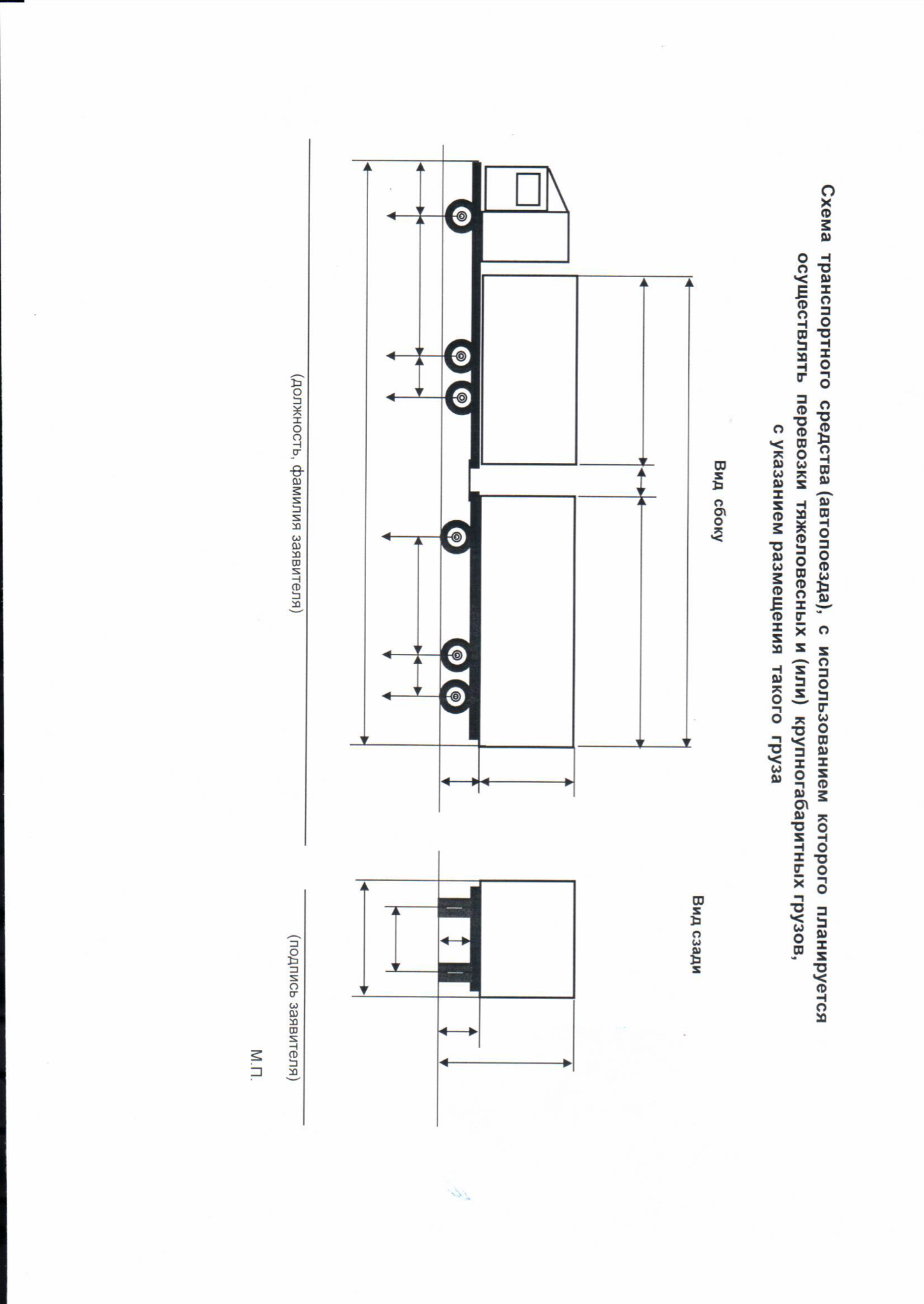 Услуга –муниципальная услуга по выдаче специального разрешения на движение по автомобильным дорогам тяжеловесного и (или) крупногабаритного транспортного средства в случае, если маршрут указанного транспортного средства проходит по автомобильным дорогам местного значения в границах муниципального образования Московской области и не проходит по автомобильным дорогам федерального, регионального или межмуниципального значения, участкам таких автомобильных дорог;Регламент –административный регламент предоставления муниципальной услуги   по выдаче специального разрешения на движение по автомобильным дорогам тяжеловесного и (или) крупногабаритного транспортного средства в случае, если маршрут указанного транспортного средства проходит по автомобильным дорогам местного значения в границах муниципального образования Московской области и не проходит по автомобильным дорогам федерального, регионального или межмуниципального значения, участкам таких автомобильных дорог;Специальное разрешение–специальное разрешение на движение по автомобильным дорогам тяжеловесного и (или) крупногабаритного транспортного средства в случае, если маршрут указанного транспортного средства проходит                по автомобильным дорогам местного значения в границах муниципального образования  Московской области и не проходит по автомобильным дорогам федерального, регионального или межмуниципального значения, участкам таких автомобильных дорог;Заявитель–лицо, имеющее  право на получение Услуги;ОМСУ–орган местного самоуправления муниципального образования (муниципального района, городского поселения, сельского поселения, городского округа) Московской области; МФЦ –Многофункциоанльный центр;МФЦ–многофункциональный центр предоставления государственных и муниципальных услуг;Сеть Интернет –информационно-телекоммуникационная сеть «Интернет»;Заявление –утвержденная приказом Министерства транспорта Российской Федерации от 24.07.2012 № 258 форма для заполнения заявителем данных для получения специального разрешения в соответствии с положениями настоящего Регламента;Органы власти –государственные органы, органы местного самоуправления, участвующие в предоставлении государственных или муниципальных услуг;ИС –информационная система;Личный кабинет–сервис РПГУ, позволяющий Заявителю получать информацию о ходе обработки заявлений, поданных посредством РПГУ;ЕИС ОУ –единая информационная система оказания государственных и муниципальных услуг Московской области;ЕСИА –федеральная государственная информационная система «Единая система идентификации и аутентификации в инфраструктуре, обеспечивающей информационно-технологическое взаимодействие информационных систем, используемых для предоставления государственных и муниципальных услуг в электронной форме»;АИС МФЦ –Автоматизированная информационная система управления деятельностью многофункционального центра;РГИС –Региональная географическая информационная система для обеспечения деятельности органов государственной власти и местного самоуправления Московской области;СНИЛС –страховой номер индивидуального лицевого счёта;Удостоверяющий центр –удостоверяющий центр, аккредитованный Министерством связи и массовых коммуникаций Российской Федерации.ЭЦП –электронная цифровая подпись, выданная Удостоверяющим центром.Файл документа –электронный образ документа, полученный путем сканирования документа в бумажной форме.Полномочия ОМСУ –ОМСУ уполномочен выдавать специальное разрешения на движение по автомобильным дорогам тяжеловесного и (или) крупногабаритного  транспортного средства в случае, если маршрут указанного транспортного средства проходит  по автомобильным дорогам местного значения в границах данного муниципального образования  Московской области и не проходит по автомобильным дорогам федерального, регионального или межмуниципального значения, участкам таких автомобильных дорог;Тяжеловесное транспортное средство –Транспортное средство, в том числе специальное транспортное средство, или комбинация транспортных средств (автопоезд), масса которого                  с грузом или без груза превышает допустимые массы транспортных средств, установленные Правилами перевозки грузов автомобильным транспортом, установленные постановлением Правительства Российской Федерации от 15.04.2011 № 272 «Об утверждении Правил перевозок грузов автомобильным транспортом».Возмещение вреда –Вред, причиняемый автомобильным дорогам тяжеловесными транспортными средствами, подлежит возмещению владельцами транспортных средств при оформлении специального разрешения.Крупногабаритное транспортное средство–Транспортное средство, в том числе специальное транспортное средство, или комбинация транспортных средств (автопоезд), габариты  которого   с грузом или без груза превышают допустимые массы транспортных средств, установленные Правилами перевозки грузов автомобильным транспортом, установленные постановлением Правительства Российской Федерации от 15.04.2011 № 272 «Об утверждении Правил перевозок грузов автомобильным транспортом».Делимый груз –груз, который без потери потребительских свойств или риска его порчи может быть размещен на 2 и более грузовых места.ЕГРЮЛ–Единый государственный реестр юридических лиц;ЕГРИП–Единый государственный реестр индивидуальных предпринимателей;ИНН–идентификационный номер налогоплательщика;ОГРН–основной  государственный регистрационный номерОГРНИП–основной государственный регистрационный номер индивидуального предпринимателя;БИК–банковский  индивидуальный код;р/с–расчетный счет;к/с–корреспондентский счет;Основание для обращенияКатегория заявителяКласс документаОбязательность документаПолучение  специаль-ного  разрешенияФизические лица,Юридические лица,Индивидуальные предприниматели1)Заявление на получение специального  разрешения.Обязательно для представленияПолучение  специаль-ного  разрешенияФизические лица,Юридические лица,Индивидуальные предприниматели2). Документы, (в соответствии с Приказом Министерства транспорта Российской Федерации от  № 258 «):Получение  специаль-ного  разрешенияФизические лица,Юридические лица,Индивидуальные предпринимателиа) копии  документов  транспортного  средства (паспорт транспортного  средства  или  свидетельство о регистрации  транспортного средства), с использованием  которого  планируется  перевозка. Копии  документов  заверяются   подписью и печатью  владельца  транспортного  средства  или  нотариально.Обязательно для представленияПолучение  специаль-ного  разрешенияФизические лица,Юридические лица,Индивидуальные предпринимателиб) схема транспортного средства (автопоезда) с использованием которого  планируется перевозка тяжеловесных и (или) крупногабаритных грузов, с  изображением  размещения  такого  груза.Обязательно для представленияПолучение  специаль-ного  разрешенияФизические лица,Юридические лица,Индивидуальные предпринимателив) сведения о технических  требованиях  к  перевозке  заявленного  груза в  транспортном  положении.Обязательно для представленияПолучение  специаль-ного  разрешенияФизические лица,Юридические лица,Индивидуальные предпринимателиг) в случае  подачи  заявления  представителем  владельца  транспортного средства к заявлению также прилагается документ, подтверждающий полномочия представителя  владельца  транспортного  средства.Обязательно для представленияСпециальный проект, проект организации перевозкиПредоставляется дополнительно Категория документаВиды документовТребования к документуДокументы, предоставляемые Заявителем (его представителем)Документы, предоставляемые Заявителем (его представителем)Документы, предоставляемые Заявителем (его представителем)Документ, удостоверяющий личностьПаспорт гражданина Российской Федерации Паспорт оформляется на русском языке на бланке паспорта, едином для всей Российской Федерации.По достижении гражданином (за исключением военнослужащих, проходящих службу по призыву) 20-летнего и 45-летнего возраста паспорт подлежит замене.Документ, удостоверяющий полномочия представителяДоверенностьДоверенность должна содержать следующие сведения:ФИО лица, выдавшего доверенность;ФИО лица, уполномоченного по доверенности;Данные документов, удостоверяющих личность этих лиц;Объем полномочий представителя, включающий право на подачу заявления о предоставлении Услуги;Дата выдачи доверенности;Подпись лица, выдавшего доверенность.Заявление на получение специального разрешения Заявление на получение специального разрешенияВ соответствии Приложением № 12 Регламента.(форма утверждена  Приказом  Минтранса РФ от 24.07.2012 № 258  «Об утверждении порядка выдачи специального разрешения на  движение   по автомобильным дорогам транспортного средства, осуществляющего перевозки тяжеловесных и (или)  крупногабаритных грузов»)Схема  автопоездаЧертежСхема транспортного средства (автопоезда), с использованием которого планируется перевозка тяжеловесных и (или) крупногабаритных грузов, с изображением размещения такого груза согласно приложению № 16 к Регламенту. На схеме транспортного средства изображается транспортное средство, планируемое к участию в перевозке, количество осей и колес на нем, взаимное расположение осей и колес, распределение нагрузки по осям и в случае неравномерного распределения нагрузки по длине оси - распределение на отдельные колеса.Технические требования к перевозке заявленного груза в транспортном положенииИнформационное письмоПисьмо заявителя, заверенное  подписью уполномоченного должностного лица и печатью организациикопии документов транспортного средства (паспорт транспортного средства или свидетельство о регистрации транспортного средства), с использованием которого планируется перевозка тяжеловесных и (или) крупногабаритных грузовДокументы на транспортные средстваТребования утверждены  Приказом  Минтранса РФ от 24.07.2012 № 258  «Об утверждении порядка выдачи специального разрешения на  движение   по автомобильным дорогам транспортного средства, осуществляющего перевозки тяжеловесных и (или)  крупногабаритных грузов»)Документы, запрашиваемые в порядке межведомственного взаимодействияДокументы, запрашиваемые в порядке межведомственного взаимодействияДокументы, запрашиваемые в порядке межведомственного взаимодействияСведения  о государственной регистрации юридического лица или индивидуального предпринимателя Выписка из ЕГРЮЛ, ЕГРИПЗаверено  подписью и печатью уполномоченного органаСведения об оплате государственной пошлиныКвитанция банка, платежное поручение, Платежный документ с печатью банка.Электронное подтверждение платежа.Сведения об оплате вреда автомобильным дорогам тяжеловесным транспортным средством Квитанция банка, платежное поручение, Платежный документ с печатью банка.Электронное подтверждение платежа.Согласование  маршрута движения транспортного средства с ГосавтоинспекциейОтметка о согласовании№ согласования, ФИО должностного лица, дата согласования на оборотной стороне специального разрешенияПонедельник:с 08.00 до 20.00 без перерываВторник:с 08.00 до 20.00 без перерываСреда:с 08.00 до 20.00 без перерываЧетверг:с 08.00 до 20.00 без перерываПятница:с 08.00 до 20.00 без перерываСуббота:С 09.00 до 14.00 без перерываВоскресенье:выходной деньОМСУ/Портал госуслуг/МФЦ/ АИС МФЦ                                                                                                                                             ( 1 р. день)Ответственный за прием документов                (ОМСУ/ МФЦ)Ответственный  за подготовку документов по государственной услуге (ОМСУ)СМЭВ /МСЭДРуководитель Управления, уполномоченное должностное лицоОтветственный  за подготовку документов по государственной услуге (ОМСУ)Ответственный  за подготовку документов по государственной услуге (ОМСУ)Ответственный за предоставление государственной услуги(ОМС / МФЦ)Наименование, адрес и телефон владельца транспортного средстваНаименование, адрес и телефон владельца транспортного средстваНаименование, адрес и телефон владельца транспортного средстваНаименование, адрес и телефон владельца транспортного средстваНаименование, адрес и телефон владельца транспортного средстваНаименование, адрес и телефон владельца транспортного средстваНаименование, адрес и телефон владельца транспортного средстваНаименование, адрес и телефон владельца транспортного средстваНаименование, адрес и телефон владельца транспортного средстваНаименование, адрес и телефон владельца транспортного средстваНаименование, адрес и телефон владельца транспортного средстваНаименование, адрес и телефон владельца транспортного средстваНаименование, адрес и телефон владельца транспортного средстваНаименование, адрес и телефон владельца транспортного средстваНаименование, адрес и телефон владельца транспортного средстваНаименование, адрес и телефон владельца транспортного средстваИНН, ОГРН / ОГРИП владельца транспортного средства*ИНН, ОГРН / ОГРИП владельца транспортного средства*ИНН, ОГРН / ОГРИП владельца транспортного средства*ИНН, ОГРН / ОГРИП владельца транспортного средства*ИНН, ОГРН / ОГРИП владельца транспортного средства*Маршрут движения Маршрут движения Маршрут движения Маршрут движения Маршрут движения Маршрут движения Маршрут движения Маршрут движения Маршрут движения Маршрут движения Маршрут движения Маршрут движения Маршрут движения Маршрут движения Маршрут движения Маршрут движения Вид перевозки (международная, межрегиональная, местная)Вид перевозки (международная, межрегиональная, местная)Вид перевозки (международная, межрегиональная, местная)Вид перевозки (международная, межрегиональная, местная)Вид перевозки (международная, межрегиональная, местная)Вид перевозки (международная, межрегиональная, местная)Вид перевозки (международная, межрегиональная, местная)Вид перевозки (международная, межрегиональная, местная)Вид перевозки (международная, межрегиональная, местная)Вид перевозки (международная, межрегиональная, местная)Вид перевозки (международная, межрегиональная, местная)Вид перевозки (международная, межрегиональная, местная)Вид перевозки (международная, межрегиональная, местная)Вид перевозки (международная, межрегиональная, местная)На срокНа срокНа срокНа срокНа срокссспопопопоНа количество поездокНа количество поездокНа количество поездокНа количество поездокНа количество поездокХарактеристика груза:Характеристика груза:Характеристика груза:Характеристика груза:Характеристика груза:ДелимыйДелимыйдадададададанетнетнетНаименование**Наименование**Наименование**Наименование**Наименование**Наименование**Наименование**ГабаритыГабаритыГабаритыГабаритыГабаритыГабаритыМассаМассаМассаТранспортное средство (автопоезд) (марка и модель транспортного средства (тягача, прицепа (полуприцепа)), государственный регистрационный знак транспортного средства (тягача, прицепа (полуприцепа))Транспортное средство (автопоезд) (марка и модель транспортного средства (тягача, прицепа (полуприцепа)), государственный регистрационный знак транспортного средства (тягача, прицепа (полуприцепа))Транспортное средство (автопоезд) (марка и модель транспортного средства (тягача, прицепа (полуприцепа)), государственный регистрационный знак транспортного средства (тягача, прицепа (полуприцепа))Транспортное средство (автопоезд) (марка и модель транспортного средства (тягача, прицепа (полуприцепа)), государственный регистрационный знак транспортного средства (тягача, прицепа (полуприцепа))Транспортное средство (автопоезд) (марка и модель транспортного средства (тягача, прицепа (полуприцепа)), государственный регистрационный знак транспортного средства (тягача, прицепа (полуприцепа))Транспортное средство (автопоезд) (марка и модель транспортного средства (тягача, прицепа (полуприцепа)), государственный регистрационный знак транспортного средства (тягача, прицепа (полуприцепа))Транспортное средство (автопоезд) (марка и модель транспортного средства (тягача, прицепа (полуприцепа)), государственный регистрационный знак транспортного средства (тягача, прицепа (полуприцепа))Транспортное средство (автопоезд) (марка и модель транспортного средства (тягача, прицепа (полуприцепа)), государственный регистрационный знак транспортного средства (тягача, прицепа (полуприцепа))Транспортное средство (автопоезд) (марка и модель транспортного средства (тягача, прицепа (полуприцепа)), государственный регистрационный знак транспортного средства (тягача, прицепа (полуприцепа))Транспортное средство (автопоезд) (марка и модель транспортного средства (тягача, прицепа (полуприцепа)), государственный регистрационный знак транспортного средства (тягача, прицепа (полуприцепа))Транспортное средство (автопоезд) (марка и модель транспортного средства (тягача, прицепа (полуприцепа)), государственный регистрационный знак транспортного средства (тягача, прицепа (полуприцепа))Транспортное средство (автопоезд) (марка и модель транспортного средства (тягача, прицепа (полуприцепа)), государственный регистрационный знак транспортного средства (тягача, прицепа (полуприцепа))Транспортное средство (автопоезд) (марка и модель транспортного средства (тягача, прицепа (полуприцепа)), государственный регистрационный знак транспортного средства (тягача, прицепа (полуприцепа))Транспортное средство (автопоезд) (марка и модель транспортного средства (тягача, прицепа (полуприцепа)), государственный регистрационный знак транспортного средства (тягача, прицепа (полуприцепа))Транспортное средство (автопоезд) (марка и модель транспортного средства (тягача, прицепа (полуприцепа)), государственный регистрационный знак транспортного средства (тягача, прицепа (полуприцепа))Транспортное средство (автопоезд) (марка и модель транспортного средства (тягача, прицепа (полуприцепа)), государственный регистрационный знак транспортного средства (тягача, прицепа (полуприцепа))Параметры транспортного средства (автопоезда)Параметры транспортного средства (автопоезда)Параметры транспортного средства (автопоезда)Параметры транспортного средства (автопоезда)Параметры транспортного средства (автопоезда)Параметры транспортного средства (автопоезда)Параметры транспортного средства (автопоезда)Параметры транспортного средства (автопоезда)Параметры транспортного средства (автопоезда)Параметры транспортного средства (автопоезда)Параметры транспортного средства (автопоезда)Параметры транспортного средства (автопоезда)Параметры транспортного средства (автопоезда)Параметры транспортного средства (автопоезда)Параметры транспортного средства (автопоезда)Параметры транспортного средства (автопоезда)Масса транспортного средства (автопоезда) без груза/с грузом (т)Масса транспортного средства (автопоезда) без груза/с грузом (т)Масса транспортного средства (автопоезда) без груза/с грузом (т)Масса транспортного средства (автопоезда) без груза/с грузом (т)Масса тягача (т)Масса тягача (т)Масса тягача (т)Масса тягача (т)Масса тягача (т)Масса прицепа (полуприцепа) (т)Масса прицепа (полуприцепа) (т)Масса прицепа (полуприцепа) (т)Масса прицепа (полуприцепа) (т)Масса транспортного средства (автопоезда) без груза/с грузом (т)Масса транспортного средства (автопоезда) без груза/с грузом (т)Масса транспортного средства (автопоезда) без груза/с грузом (т)Масса транспортного средства (автопоезда) без груза/с грузом (т)Расстояния между осямиРасстояния между осямиРасстояния между осямиНагрузки на оси (т)Нагрузки на оси (т)Нагрузки на оси (т)Габариты транспортного средства (автопоезда):Габариты транспортного средства (автопоезда):Габариты транспортного средства (автопоезда):Габариты транспортного средства (автопоезда):Габариты транспортного средства (автопоезда):Габариты транспортного средства (автопоезда):Габариты транспортного средства (автопоезда):Габариты транспортного средства (автопоезда):Габариты транспортного средства (автопоезда):Габариты транспортного средства (автопоезда):Габариты транспортного средства (автопоезда):Габариты транспортного средства (автопоезда):Габариты транспортного средства (автопоезда):Габариты транспортного средства (автопоезда):Габариты транспортного средства (автопоезда):Габариты транспортного средства (автопоезда):Длина(м)Ширина (м)Ширина (м)Высота (м)Высота (м)Высота (м)Минимальный радиус поворота с грузом (м)Минимальный радиус поворота с грузом (м)Минимальный радиус поворота с грузом (м)Минимальный радиус поворота с грузом (м)Минимальный радиус поворота с грузом (м)Минимальный радиус поворота с грузом (м)Минимальный радиус поворота с грузом (м)Минимальный радиус поворота с грузом (м)Минимальный радиус поворота с грузом (м)Минимальный радиус поворота с грузом (м)Необходимость автомобиля сопровождения (прикрытия)Необходимость автомобиля сопровождения (прикрытия)Необходимость автомобиля сопровождения (прикрытия)Необходимость автомобиля сопровождения (прикрытия)Необходимость автомобиля сопровождения (прикрытия)Необходимость автомобиля сопровождения (прикрытия)Предполагаемая максимальная скорость движения транспортного средства (автопоезда) (км/час)Предполагаемая максимальная скорость движения транспортного средства (автопоезда) (км/час)Предполагаемая максимальная скорость движения транспортного средства (автопоезда) (км/час)Предполагаемая максимальная скорость движения транспортного средства (автопоезда) (км/час)Предполагаемая максимальная скорость движения транспортного средства (автопоезда) (км/час)Предполагаемая максимальная скорость движения транспортного средства (автопоезда) (км/час)Предполагаемая максимальная скорость движения транспортного средства (автопоезда) (км/час)Предполагаемая максимальная скорость движения транспортного средства (автопоезда) (км/час)Предполагаемая максимальная скорость движения транспортного средства (автопоезда) (км/час)Банковские реквизитыБанковские реквизитыБанковские реквизитыБанковские реквизитыБанковские реквизитыБанковские реквизитыБанковские реквизитыБанковские реквизитыБанковские реквизитыОплату гарантируемОплату гарантируемОплату гарантируемОплату гарантируемОплату гарантируемОплату гарантируемОплату гарантируемОплату гарантируемОплату гарантируемОплату гарантируемОплату гарантируемОплату гарантируемОплату гарантируемОплату гарантируемОплату гарантируемОплату гарантируем(должность)(должность)(подпись)(подпись)(подпись)(подпись)(подпись)(подпись)(подпись)(подпись)(фамилия)(фамилия)(фамилия)(фамилия)(фамилия)(фамилия)___________________(должность)(подпись)(подпись)(Ф.И.О.)«»20г.№Наименование документаНомер документаДата документаОригинал/Копия1Заявление о выдаче специального  разрешения 2Паспорт транспортного средства (свидетельство о регистрации транспортного средства) на тягач3Паспорт транспортного средства (свидетельство о регистрации транспортного средства) на прицеп (полуприцеп)4Схема транспортного средства5Технические требования к перевозке заявленного груза в транспортном положении6Доверенность7Прочие документы, предоставленные по инициативе заявителя   Отказ в выдаче специального разрешенияКому:для граждан  - ФИО;для юридических лиц – полное наименование организации, должность руководителя, ФИО руководителя_____________________почтовый адрес заявителяМесто выполнения процедуры/ используемая ИСАдминистративные действияСредний срок выполненияСодержание действияОМСУ/ ИС ОМСУУстановление соответствия личности Заявителя документам удостоверяющим личность1 минутаДокументы проверяются на соответствие требованиям, указанным в Приложении 5 к Регламенту;В случае несоответствия документов требованиям или их отсутствия – информирование Заявителя (представителя Заявителя) о необходимости предъявления документов для предоставления Услуги и предложение обратиться после приведения документов                в соответствие с требованиями, указанным в Приложении № 5 Регламента.ОМСУ/ ИС ОМСУПроверка полномочий представителя Заявителя на основании документа, удостоверяющего полномочия (при обращении представителя)1 минутаДокументы проверяются на соответствие требованиям, указанным в Приложении 5 к Регламенту;В случае несоответствия документов требованиям или их отсутствия – информирование Заявителя (представителя Заявителя) о необходимости предъявления документов для предоставления Услуги и предложение обратиться после приведения документов                в соответствие с требованиями, указанным в Приложении № 5 Регламента.ОМСУ/ ИС ОМСУПроверка полноты и правильности заполнения Заявления5 минутЗаявление проверяется на соответствие форме, являющейся приложением к Регламенту см. Приложение № 12.Проверяется правильность заполнения всех обязательных для заполнения  полей заявления, соответствие текстовых и числовых данных приложенным документам.В случае несоответствия Заявления требованиям – информирование Заявителя (представителя Заявителя) о необходимости повторного заполнения заявления.ОМСУ/ ИС ОМСУСверка копий представленных документов с оригиналами5 минутДоверенность (в случае обращения представителя), а также иные документы, представленные Заявителем, проверяются на соответствие оригиналам, оригиналы возвращаются Заявителю.На копиях проставляется отметка (штамп) о сверке копии документа и подпись сотрудника, удостоверившего копию.При проверке необходимо удостовериться в том, что сверяемый документ действительно является оригинальным (не является копией, изготовленной с использованием цветной печати). Признаками оригинала документа являются в частности следы давления на месте нанесения любых рукописных символов, отсутствие заметных пикселов на знаках, которые не могут быть изготовлены машинопечатным способом.ОМСУ/ ИС ОМСУВнесение данных Заявления и документов в ИС ОМСУ10 минутВ ИС ОМСУ заполняется карточка услуги, вносятся сведения по всем полям, в соответствии с инструкцией оператора ИС ОМСУ, сканируются и прилагаются представленные Заявителем документы.ОМСУ/ ИС ОМСУФормирование расписки о приеме заявления и прилагаемых документов. (опись документов)1 минутаВ расписке указывается перечень документов (опись),  дата их получения, дата готовности результата предоставления услуги.Формирование пакета документов До истечения дня поступления документовПолученное Заявление и прилагаемые к нему документы (опись) формируются в единое дело, на заявлении проставляется отметка с указанием входящего номера и даты поступления. Документы принимаются в работу. Место выполнения процедуры/ используемая ИСАдминистративные действияСреднийсрок выполненияСодержание действияМФЦ/АИС МФЦУстановление соответствия личности. Заявителя документам удостоверяющим личность1 минутаДокументы проверяются на соответствие требованиям, указанным в Приложении 5 к Регламенту;В случае несоответствия документов требованиям или их отсутствия – информирование Заявителя/представителя Заявителя о необходимости предъявления документов для предоставления Услуги и предложение обратиться после приведения документов в соответствие с требованиями законодательства.МФЦ/АИС МФЦПроверка полномочий представителя Заявителя на основании документа, удостоверяющего полномочия (при обращении представителя)1 минутаДокументы проверяются на соответствие требованиям, указанным в Приложении 5 к Регламенту;В случае несоответствия документов требованиям или их отсутствия – информирование Заявителя/представителя Заявителя о необходимости предъявления документов для предоставления Услуги и предложение обратиться после приведения документов в соответствие с требованиями законодательства.МФЦ/АИС МФЦПроверка полноты  заполнения Заявления2 минутыЗаявление проверяется на соответствие форме, установленном в Приложении № 12 к Регламенту.Проверяется полноты заполнения обязательных к заполнению полей заявления, соответствие текстовых и числовых данных приложенным документам.В случае несоответствия заявления требованиям – информирование Заявителя/представителя Заявителя о необходимости повторного заполнения заявления, предоставление бумажной формы для заполнения.МФЦ/АИС МФЦСверка копий представленных документов с оригиналами15 минутДоверенность (в случае обращения представителя), а также иные документы, представленные Заявителем, проверяются на соответствие оригиналам, оригиналы возвращаются Заявителю.На копиях проставляется отметка (штамп) о сверке копии документа и подпись сотрудника, удостоверившего копию.При проверке необходимо удостовериться в том, что сверяемый документ действительно является оригинальным (не является копией, изготовленной с использованием цветной печати). Признаками оригинала документа являются в частности следы давления на месте нанесения любых рукописных символов, отсутствие заметных пикселов на знаках, которые не могут быть изготовлены машинописным способом.МФЦ/АИС МФЦВнесение Заявления и документов в АИС МФЦ10 минутВ АИС МФЦ заполняется карточка услуги, вносятся сведения по всем полям, в соответствии с инструкцией оператора АИС МФЦ, сканируются и прилагаются представленные Заявителем документы.МФЦ/АИС МФЦФормирование расписки о приеме заявления и прилагаемых документов1 минутаВ расписке указывается перечень документов,  дата их получения, дата готовности результата предоставления Услуги.Передача пакета документов в Управление В течение одного рабочего дняПолученное Заявление и прилагаемые к нему документы формируются в дело, на заявлении проставляется отметка с указанием входящего номера  МФЦ и даты поступления. Документы передаются в Управление по описи принятых документов.Место выполнения процедуры/используемая ИСАдминистративные действияСрок выполненияСодержание действияОМСУ/ ИС ОМСУПроверка поступивших заявления и документов15 минутПри передаче документов от МФЦ   ЕПГУ сотрудник ОМСУ, ответственный за прием документов  и регистрацию заявления о предоставлении Услуги:1) устанавливает предмет обращения, полномочия представителя Заявителя;2) проверяет правильность оформления заявления, комплектность представленных документов, необходимых для предоставления Услуги в соответствии с пунктом 9 Регламента;3) осуществляет регистрацию заявления и представленных документов в информационной системе Управления.При наличии оснований для отказа в приеме документов, необходимых для предоставления Услуги, оформляет уведомление об отказе в приеме документов и возвращает заявление и представленный комплект документов в МФЦ для его возврата Заявителю.ОМСУ /ИС ОМСУОпределение состава документов, подлежащих запросу у органов, участвующих в предоставлении Услуги,  направление запроса15 минутЕсли отсутствуют следующие необходимые для предоставления Услуги документы, такие документы подлежат запросу у  органов, участвующих в предоставлении Услуги, в порядке межведомственного взаимодействия.ОМСУ /ИС ОМСУКонтроль предоставления результата запросов5 рабочих днейПроверка поступления ответов на межведомственные запросы.ОМСУ /ИС ОМСУРассмотрение заявления, прилагаемых документов  и ответов на межведомственные запросы2 рабочих дня Анализ документов и ответов на межведомственные запросы.Установление наличия или отсутствия оснований для отказа в предоставлении Услуги (п. 12 Регламента), подготовка проекта результата предоставления Услуги.Место выполнения процедуры/используемая ИСАдминистративные действияСрок выполненияСодержание действияОМСУ/ ИС ОМСУ,МСЭДПроверка документов4 рабочих дняПосле  регистрации  Заявления  и документов сотрудник ОМСУ, ответственный за проверку (экспертизу) документов  и заявления:1) проверяет полноту заполнения заявления и соответствие данных заявления приложенным документам;2) проверяет сведения, представленные в заявлении и документах, на соответствие технических характеристик транспортного средства и груза, а также соответствие технических параметров транспортных средств возможности осуществления заявленной перевозки тяжеловесных и (или) крупногабаритных грузов;3) проверяет соблюдение требований о перевозке делимого груза;4) устанавливает путь следования по заявленному  маршруту; 5) проверяет полномочия ОМСУ на выдачу специального разрешения по  маршруту движения;6) определяет соответствие технических параметров транспортного средства возможности заявленной перевозки;7) осуществляет фиксацию выполнения задания ИС ОМСУ;8) при наличии оснований для отказа в предоставлении Услуги, оформляет Уведомление об отказе в выдаче специального разрешения, направляет на согласование через МСЭД лицу, уполномоченному на принятие решения об отказе в  предоставлении  Услуги. Место выполнения процедуры/используемая ИСАдминистративные действияСрок выполненияСодержание действияОМСУ/ ИС ОМСУзначения местного значения Московской области).1) В случае, если для осуществления перевозки  не требуются дополнительные  меры  в течение 4 рабочих дней.2) В случае, если для осуществления перевозки тяжеловесных и (или) крупногабаритных грузов требуется принятие специальных мер по обустройству пересекающих автомобильную дорогу сооружений и инженерных коммуникаций – после выполнения указанных  мероприятий.Основанием для начала исполнения административной процедуры является положительная экспертиза документов. Специалист ОМСУ, ответственный за предоставление Услуги, определяет перечень автомобильных дорог, по которым проходит маршрут движения заявленного транспортного средства. При отсутствии на маршруте движения   ограничений по массе, осевым нагрузкам и габаритам заявленного транспортного средства осуществляет расчет вреда автомобильным дорогам и направляет его заявителю.В случае, если требуется оценка технического состояния автомобильных дорог, в том числе в случае, когда масса транспортного средства (автопоезда) с грузом или без превышает фактическую грузоподъемность искусственных дорожных сооружений, расположенных по маршруту транспортного средства, осуществляющего перевозку тяжеловесного груза, специалист ОМСУ в течение двух рабочих дней с даты получения информации о необходимости и условиях проведения оценки технического состояния автомобильных дорог или их участков и предполагаемых расходах на осуществление указанной оценки уведомляет об этом заявителя.Заявитель в срок до пяти рабочих дней направляет в ОМСУ согласие на проведение оценки технического состояния автомобильных дорог или их участков и на оплату расходов.      В случае получения отказа заявителя (отсутствия согласия заявителя в установленный срок) от проведения оценки технического состояния автомобильных дорог или их участков и на оплату расходов ОМСУ принимает решение об отказе в оформлении специального разрешения, о чем сообщает заявителю.По результатам оценки технического состояния автомобильных дорог или их участков определяется возможность осуществления перевозки тяжеловесных и (или) крупногабаритных грузов по заявленному маршруту, условия такой перевозки, а также необходимость укрепления автомобильных дорог или принятия специальных мер по обустройству автомобильных дорог или их участков и расходы на проведение указанных мероприятий. Заявители возмещают ОМСУ  расходы на проведение оценки технического состояния автомобильных дорог путем возмещения расходов исполнителям, проводившим данную оценку.Специалист ОМСУ в течение трех рабочих дней со дня получения поступления информации по обследованию информирует об этом заявителя.Заявитель в срок до пяти рабочих дней направляет в ОМСУ согласие на проведение укрепления автомобильных дорог или принятия специальных мер по обустройству автомобильных дорог или их участков.В случае получения отказа заявителя (отсутствия согласия заявителя в установленный срок) от проведения укрепления автомобильных дорог или принятия специальных мер по обустройству автомобильных дорог или их участков ОМСУ принимает решение об отказе в оформлении специального разрешения, о чем сообщает заявителю.Сроки и условия проведения укрепления автомобильных дорог и (или) принятия специальных мер по обустройству автомобильных дорог или их участков определяются в зависимости от объема выполняемых работ владельцами автомобильных дорог и пересекающих автомобильную дорогу сооружений и инженерных коммуникаций. Заявители возмещают владельцам автомобильных дорог расходы на укрепления автомобильных дорог или принятия специальных мер по обустройству автомобильных дорог или их участков путем возмещения расходов исполнителям, проводившим данные работы. После проведения оценки технического состояния автомобильных дорог или их участков и (или) укрепления автомобильных дорог или принятия специальных мер по обустройству автомобильных дорог или их участков ОМСУ принимает решение возможности движения тяжеловесных и (или) крупногабаритных транспортных средств по заявленному маршруту и осуществляет расчет платы в счет возмещения вреда, причиняемого автомобильным дорогам тяжеловесным транспортным средством.В случае, если характеристики автомобильных дорог или пересекающих автомобильную дорогу сооружений и инженерных коммуникаций не позволяют осуществить перевозку тяжеловесных и (или) крупногабаритных грузов по указанному в заявлении маршруту, ОМСУ принимает решение об отказе в  выдаче специального разрешения.Выдача специального разрешения осуществляется  только при условии оплаты вреда, причиняемого автомобильным дорогам тяжеловесным транспортным средством.Место выполнения процедуры/используемая ИСАдминистративные действияСрок выполненияСодержание действияОМСУ /ИС ОМСУПодготовка результата предоставления Услуги 1 рабочий день В случае отсутствия оснований для отказа в выдаче  специального разрешения, производится оформление  специального разрешения на номерном бланке, относящемся к защищенной  полиграфической продукции уровня «В».Руководитель ОМСУ, уполномоченное должностное лицо/ИС ОМСУПодписание результата предоставления Услуги1 рабочий деньРезультат предоставления Услуги с комплектом  документов предоставляется уполномоченному на подписание специального разрешения или отказа в предоставлении Услуги должностному лицу. Специальное разрешение заверяется подписью  уполномоченного должностного лица и печатью «Для документов».Отказ в выдаче специального разрешения  оформляется в виде письма на официальном бланке ОМСУ. Согласовывается, подписывается  и регистрируется во МСЭД.Место выполнения процедуры/используемая ИСАдминистративные действияСрок выполненияСодержание действияОМСУ /ИС ОМСУНаправление заявки на согласование специального разрешения в Управление ГИБДД ГУ МВД по Московской области 1 рабочий день В случае, если транспортное средство является крупногабаритным,  для движения транспортного средства, осуществляющего перевозки тяжеловесных грузов, требуется: укрепление отдельных участков автомобильных дорог; принятие специальных мер по обустройству автомобильных дорог и пересекающих их сооружений и инженерных коммуникаций в пределах маршрута транспортного средства; изменение организации дорожного движения по маршруту движения транспортного средства, осуществляющего перевозки тяжеловесных и (или) крупногабаритных грузов; введение ограничений в отношении движения других транспортных средств по требованиям обеспечения безопасности дорожного движения  требуется  согласование с органами ГИБДД.Специалист ОМСУ, ответственный за предоставление  государственной услуги направляет в адрес Управления ГИБДД ГУ МВД России по Московской области заявку на согласование, которая  состоит  из следующих документов:1) оформленное специальное разрешение;2) копия документов транспортного средства (паспорт транспортного средства или свидетельство о регистрации транспортного средства), с использованием которого планируется перевозка тяжеловесных и (или) крупногабаритных грузов;3) схема транспортного средства (автопоезда), с использованием которого планируется перевозка тяжеловесных и (или) крупногабаритных грузов, с изображением размещения такого груза. 4) сведения о технических требованиях к перевозке заявленного груза в транспортном положении.5) копии согласований маршрута транспортного средства, полученных от владельцев автомобильных дорог.Фиксация результата административных действий осуществляется в ИС ОМСУ.Согласование маршрута транспортного средства, осуществляющего перевозки тяжеловесных и (или) крупногабаритных грузов МО МВД  России «Бежецкий»В течение 4 рабочих дней с даты регистрации заявки, направленной  Управлением.Специальное разрешение с указанием номера и даты согласования, фамилию, имя, отчество и должность сотрудника МО МВД России «Бежецкий» в специальном разрешении о согласовании в пунктах «Вид сопровождения», «Особые условия движения» и «Владельцы автомобильных дорог, сооружений, инженерных коммуникаций, органы управления Госавтоинспекции и другие организации, согласовавшие перевозку» передается  нарочным в ОМСУ.В случае отказа в согласовании  специального разрешения МО МВД  направляет в адрес ОМСУ официальное  письмо  с  указанием  причин  отказа.Фиксация результата административных действий осуществляется в ИС ОМСУ.Место выполнения процедуры/используемая ИСАдминистративные действияСрок выполненияСодержание действияОМСУ, МФЦ/ ИС ОМСУ, АИС МФЦ/ РПГУВыдача или направление результата оказания Услуги Заявителю1 рабочий день 1. Предварительная информация о сроках предоставления Услуги сообщается  Заявителю при  подаче  документов.Информация о готовности специального разрешения дополнительно сообщается  Заявителю:1) по телефону;2. Выдача Заявителю оформленного на защищенном бланке специального разрешения, согласованное с МО МВД России «Бежецкий» в установленном  порядке,  осуществляется способом, указанным Заявителем при подаче заявления на получение Услуги:1) при личном обращении в ОМСУ в течение 1 рабочего дня;2) при личном обращении в МФЦ в течение 1 рабочего дня.3. Отказ в выдаче  специального разрешения по желанию Заявителя:1)  направляется почтовым отправлением;2) по электронной  почте;3)  при  личном обращении в ОМСУ или МФЦ.Фиксация результата административных действий осуществляется в ИС ОМСУ, АИС МФЦ.